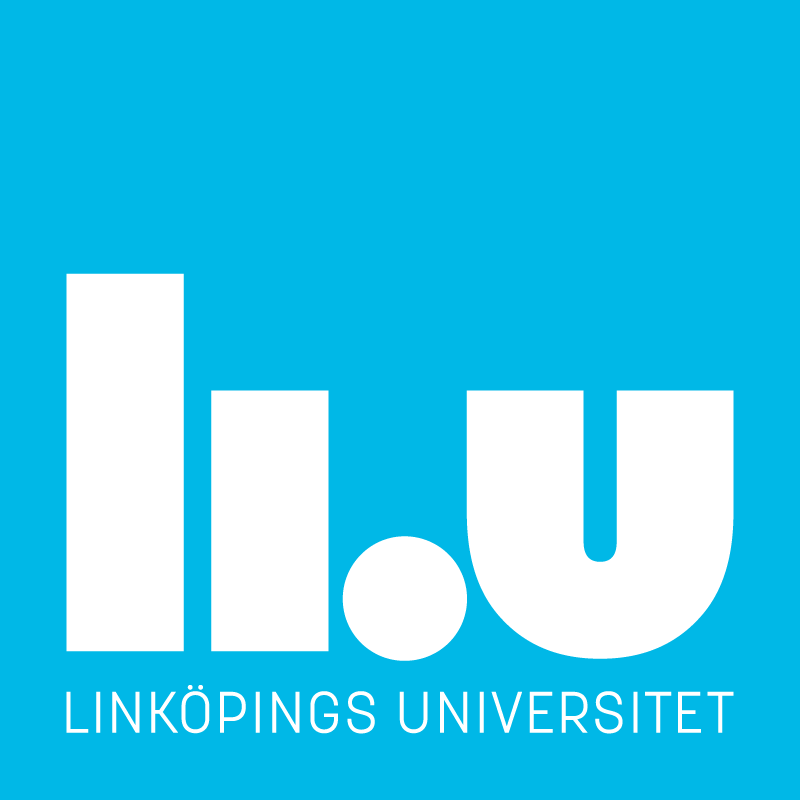 Institutionen för kultur och kommunikation, IKK Avdelningen för moderna språk, Spanska 1
HT 2018 LITTERATURFÖRTECKNING SPANSKA1 
Kurskoder 713G01, 92SP11, 92SP17, 713G37

Linköpings Universitet MOD, IKKSpanska  GRAMMATIK, FONETIK OCH UTTALKURSLITTERATUR GRAMMATIKFant, Hermerén, Österberg. 2015. Den spanska grammatiken. Stockhoholm: Sanoma utbildning. Stencilerat material. REFERENSLITTERATUR GRAMMATIK Fält, Gunnar (2000), Spansk grammatik för universitet och högskolor, Lund: Studentlitteratur.Martí Sánchez, Manuel et. al. (2008), Gramática española por niveles (vol. 1 y 2), Madrid: Edinumen.DRAE – Diccionario de la Real Academia Española: http://www.rae.es Svensk-spanskt/spansk-svenskt lexikon: http://lexin2.nada.kth.se/sve-spa.html Norstedts svensk-spanska/spansk-svenska ordbok: http://www.ord.se/oversattning/spanska/ REFERENSLITTERATUR FONETIK OCH UTTAL Engstrand, Olle (2007), Fonetik light [lajt], Lund: Studentlitteratur.Gómez Torrego, Leonardo (2002), Gramática didáctica del español, Madrid: Ediciones SM.Quilis, Antonio (1997), Principios de fonología y fonética españolas, Madrid: Arco Libros.MODERN TEXT

Sábato, Ernesto. El túnel. Madrid. Cátedra. Fernán-Gómez, Fernando. Las bicicletas son para el veranoEsquivel, Laura. Como agua para chocolateGarcía Márquez, Gabriel. Relato de un náufragoKompendium: Spanska Skriftlig Produktion: Nummer: 1002 (ca. 25:-)Kompendium: Text Spanska 1. Nummer: 1003 (ca. 65:-)Obs.: Båda kompendier är tryckt och ligger klart till försäljning i Snabbkopieringen, Hus C, ingång 18.KULTUR OCH SAMHÄLLE I SPANIENSoledad Miguel. España. Historia, literatura y arte. Studentlitteratur. ISBN 91-44-61941-3ReferenslitteraturPierre Vilar. Historia de España. Crítica.ISBN 9788474239492 